February 19, 20197:30 a.m. – 9 a.m.One Civic Plaza 11th FloorED Conference RoomAGENDAWelcome & Introductions – Synthia R. Jaramillo, ED DirectorAdditions/deletions to agenda—Chair Approval January 15, 2019 minutes —ChairCity News & Updates – Synthia R. Jaramillo, City StaffMeeting w/Mayor Date OptionsAlbuquerque Fire Rescue Fire Ordinance Update - Deputy Chief Gene L. Gallegos Fire Marshal SBRAC Impact Statements Update (Public Celebration Permitting Process) & SBRAC Quarterly Report Update – City Staff Subcommittee Updates – Kristelle Siarza, ChairUpdate on City Council Outreach Ordinance(s) Updates:City of Albuquerque Sick Leave Ordinance Update (O-18-46) - Plastic Bag Ordinance Proposed (O-19-48) – Myra Ghattas Old Business: "Business Best Practices" Manual Idea Discussion Continued Discussion Reintegration Services and impact upon business – Myra GhattasSurvey on “Business Friendly Process” - ChairAdjournCity of AlbuquerqueSmall BusinessRegulatory Advisory CommissionCity of AlbuquerqueSmall BusinessRegulatory Advisory Commission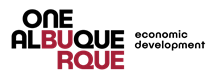 Chair:   Kristelle C. Siarza                          Vice Chairman: Tim Nisly                   Ex-Officio Member: Synthia R. Jaramillo City Legal: Leigh Brunner                                Staff:  D. Dominguez           J. WaltersCommissioners:   Paulette Baca                                Matthew Biggs                                Kenneth J. Carson                               Myra Ghattas                                Michael M. Silva Jr.Commissioners:   Paulette Baca                                Matthew Biggs                                Kenneth J. Carson                               Myra Ghattas                                Michael M. Silva Jr.